Во исполнение п. 5.7. Порядка о специализированном жилищном фонде муниципального образования «Ленский район» Республики Саха (Якутия) от 01.02.2024 года № 4-6, утвержденного Районным Советом депутатов МО «Ленский район», п. 3.7. Порядка о жилищном фонде коммерческого использования муниципального образования «Ленский район» Республики Саха (Якутия) от 01.02.2024 года № 5-6, утвержденного Районным Советом депутатов МО «Ленский район», на основании письма Районного Совета депутатов МО «Ленский район» Республики Саха (Якутия) от 07.02.2024 года № 01-20-128/24,  оссийской Федерации,п о с т а н о в л я ю:Внести изменения в постановление и.о. главы от 17.11.2023 № 01-03-686/3 «О создании жилищной комиссии по распределению жилых помещений муниципального жилищного фонда муниципального образования «Ленский район» Республики Саха (Якутия)» изложить приложение №1, согласно приложению к настоящему постановлению.Главному специалисту управления делами (Иванская Е.С.) обеспечить опубликование настоящего постановления в средствах массовой информации и размещение на официальном сайте муниципального образования «Ленский район» Республики Саха (Якутия).Настоящее постановление вступает в силу с момента его опубликования.Контроль исполнения настоящего постановления оставляю за собой.Приложениек постановлению главы  МО «Ленский район»от «___»___________2024г.№_________________Состав жилищной комиссии по распределению жилых помещений муниципального жилищного фонда муниципального образования «Ленский район» Республики Саха (Якутия)Председатель комиссии: Черепанов Александр Вячеславович – глава муниципального образования «Ленский район»;Заместитель председателя комиссии: Олейник Андрей Николаевич – заместитель председателя МКУ «КИО МО «Ленский район» РС (Я);Секретарь комиссии: Годун Ксения Викторовна – ведущий специалист отдела по управлению недвижимостью МКУ «КИО МО «Ленский район» РС (Я);Члены комиссии:Саморцев Евгений Гермогенович – заместитель главы МО «Ленский район» – руководитель аппарата администрации и по работе с ОМСУ;Петров Прокопий Леонидович – заместитель главы МО «Ленский район» по социальным вопросам;Сабитова Ольга Владимировна – начальник отдела по управлению недвижимостью МКУ «КИО МО «Ленский район» РС (Я);Мозгова Наталья Александровна – председатель Районного Совета депутатов МО «Ленский район» РС (Я).Председатель МКУ «КИО МО «Ленский район» РС (Я) 				А.С. Пляскина Муниципальное образование«ЛЕНСКИЙ РАЙОН»Республики Саха (Якутия)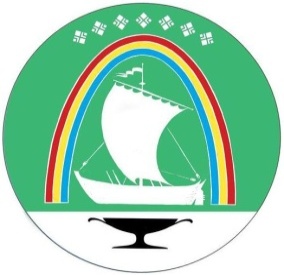 Саха Өрөспүүбүлүкэтин «ЛЕНСКЭЙ ОРОЙУОН» муниципальнайтэриллиитэПОСТАНОВЛЕНИЕ                  УУРААХг. Ленск                      Ленскэй к        от «13» _февраля_ 2024 года                                         № __01-03-87/4__        от «13» _февраля_ 2024 года                                         № __01-03-87/4__О внесении изменений в постановление главы от 17.11.2023 № 01-03-686/3Глава                                       А.В. Черепанов